Review Sheet: Exercise 13Gross Anatomy of the Muscular SystemName                                                       Lab Time/Date                                                      Classification of Skeletal MusclesSeveral criteria were given for the naming of muscles.For each of the criteria below, list at least two muscles that are named for the given criterion.Muscle location:                                                                                                   Muscle shape:                                                                                                       Muscle size:                                                                                                           Direction of muscle fibers:                                                                                   Number of origins:                                                                                               Location of attachments:                                                                                     Muscle action:                                                                                                       Match the key terms to the descriptions below.Key:prime mover (agonist)antagonistsynergistfixatororigininsertion                1. term for the biceps brachii during forearm flexion                2. term that describes the relation of brachioradialis to biceps                     brachii during forearm flexion                3. term for the triceps brachii during forearm flexion                4. term for the more movable muscle attachment                5. term for the more fixed muscle attachment                6. term for the rotator cuff muscles and deltoid when the forearm                     is flexed and the hand grabs a tabletop to lift the tableMuscles of the Head and NeckUsing choices from the key below, correctly identify muscles provided with leader lines on the illustration.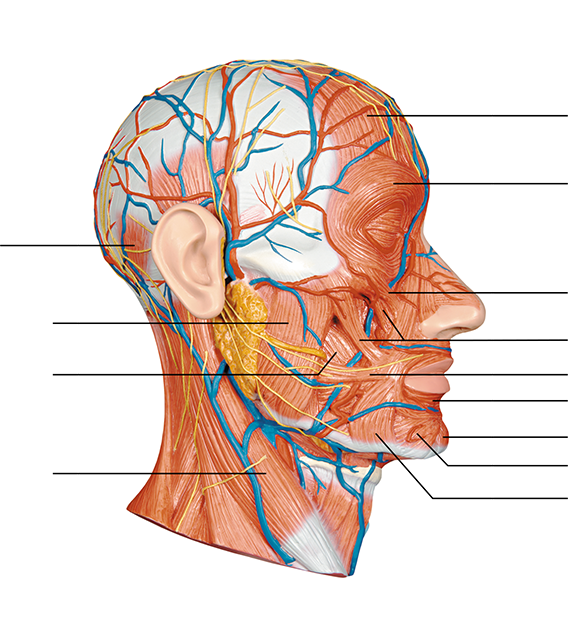 Figure 13.10-1 Full Alternative Text Description Key:buccinatordepressor anguli orisdepressor labii inferiorisfrontal belly of the epicraniuslevator labii superiorismassetermentalisoccipital belly of the epicraniusorbicularis oculiorbicularis orisrisoriussternocleidomastoidzygomaticus minor and majorUsing the key provided in question 3, identify the muscles described next.                1. used in smiling                2. used to suck in your cheeks                3. used in blinking and squinting                4. used to pout (pulls the corners of the mouth downward)                5. raises your eyebrows for a questioning expression                6. used to turn and tilt the head toward the shoulder                7. your kissing muscle                8. prime mover of jaw closure                9. draws corners of the lip back (laterally)Muscles of the TrunkCorrectly identify both intact and transected (cut) muscles depicted in the illustration, using the key given below.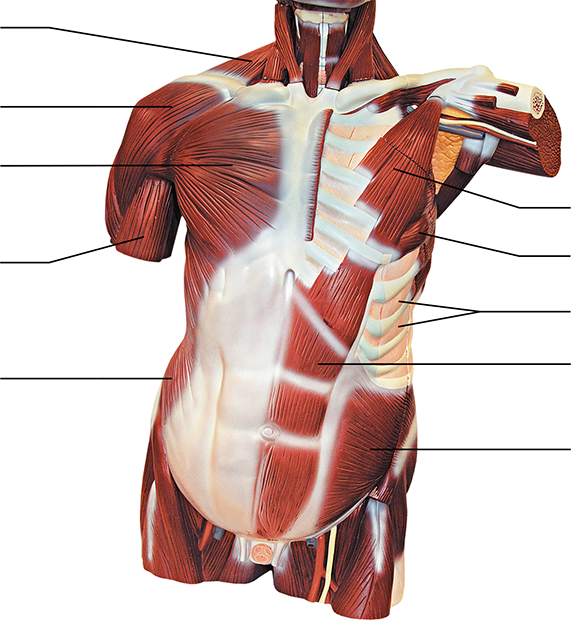 Figure 13.10-1 Full Alternative Text Description Key:biceps brachii (cut)deltoidexternal intercostalsexternal obliqueinternal obliquepectoralis majorpectoralis minorrectus abdominisserratus anteriortrapeziusUsing the key provided in question 5 above, identify the major muscles described below.                1. a major flexor of the vertebral column                2. prime mover for forearm flexion                3. prime mover for arm flexion                4. assume major responsibility for forming the abdominal wall                     (three pairs of muscles)                5. prime mover of arm abduction                6. with ribs fixed, pulls scapula forward and downward                7. moves the scapula forward and rotates scapula upward                8. small, inspiratory muscles between the ribs; elevate the rib cage                9. extends the headMuscles of the Upper LimbUsing terms from the key below, correctly identify all muscles provided with leader lines in the illustration.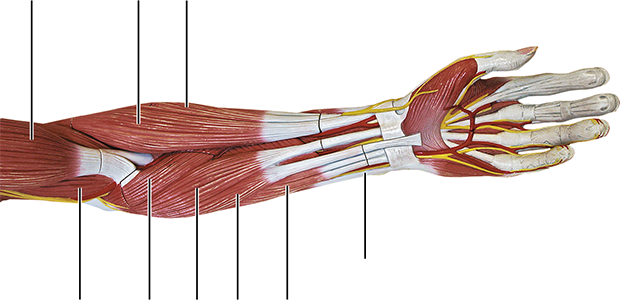 Figure 13.10-1 Full Alternative Text Description Key:biceps brachiibrachialisbrachioradialisextensor carpi radialis longusflexor carpi radialisflexor carpi ulnarisflexor digitorum superficialispalmaris longuspronator teresUse the key provided in question 7 to identify the muscles described below. (Some choices from the key will be used more than once.)                1. flexes and supinates the forearm                2. muscle located in the posterior compartment of the forearm                3. forearm flexors; no role in supination (two muscles)                4. muscle located medial to the palmaris longus                5. flexes and abducts the hand                6. flexes the hand and middle phalanges                7. pronates the forearm                8. flexes and adducts the hand                9. extends and abducts the hand                10. flat muscle that is a weak hand flexor, tenses skin of the palmMuscles of the Lower LimbUsing the terms from the key below, correctly identify all muscles provided with leader lines in the illustrations below.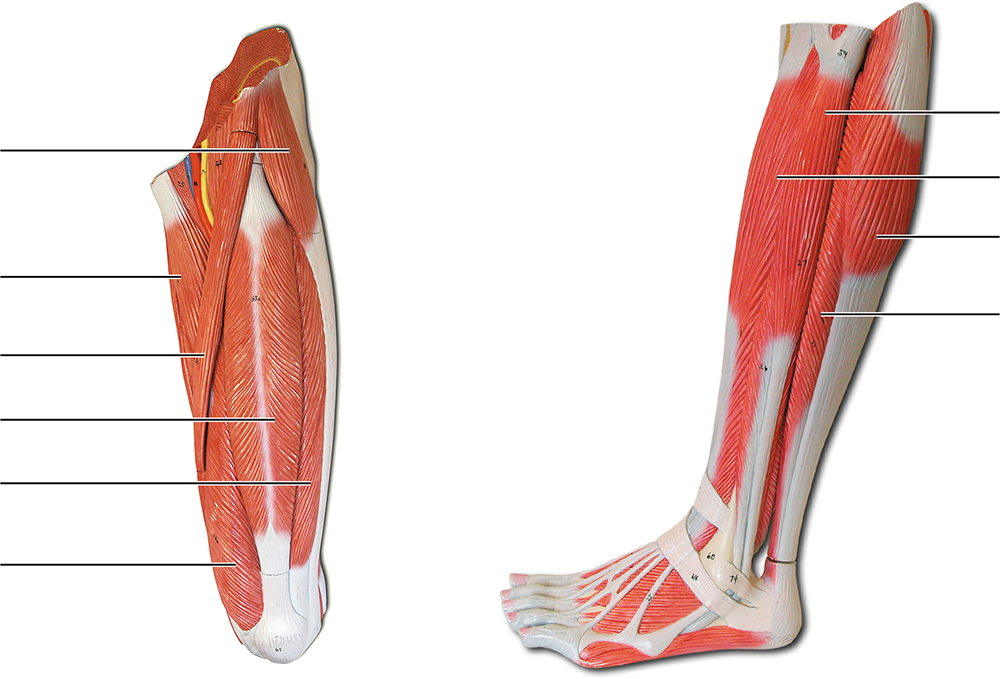 Figure 13.10-1 Full Alternative Text Description Key:adductor longusextensor digitorum longusfibularis longusgastrocnemiusrectus femorissartoriussoleustensor facia latavastus lateralisvastus medialisUse the key terms in question 9 to respond to the descriptions below.                1. ”tailor’s muscle”                2. lateral compartment muscle that plantar flexes and everts the                     foot                3. abducts the thigh to take the “at ease” stance                4. extend leg and stabilize knee (two muscles)                5. posterior compartment muscles that plantar flex the foot (two                     muscles)                6. adducts the thigh, as when standing at attention                7. extends the toes                8. extends leg and flexes thighGeneral Review: Muscle RecognitionIdentify each lettered muscle in the illustration of the human anterior superficial musculature by matching its letter with one of the following muscle names: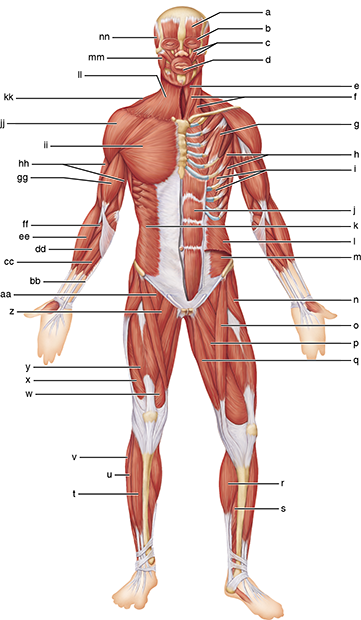 Figure 13.10-1 Full Alternative Text Description                 1. adductor longus                2. biceps brachii                3. brachioradialis                4. deltoid                5. extensor digitorum longus                6. external oblique                7. fibularis longus                8. flexor carpi radialis                9. flexor carpi ulnaris                10. frontal belly of epicranius                11. gastrocnemius                12. gracilis                13. iliopsoas                14. intercostals                15. internal oblique                16. masseter                17. orbicularis oculi                18. orbicularis oris                19. palmaris longus                20. pectineus                21. pectoralis major                22. pectoralis minor                23. platysma                24. pronator teres                25. rectus abdominis                26. rectus femoris                27. sartorius                28. serratus anterior                29. soleus                30. sternocleidomastoid                31. sternohyoid                32. temporalis                33. tensor fascia lata                34. tibialis anterior                35. transversus abdominis                36. trapezius                37. triceps brachii                38. vastus lateralis                39. vastus medialis                40. zygomaticusIdentify each lettered muscle in this illustration of the human posterior superficial musculature by matching its letter with one of the following muscle names: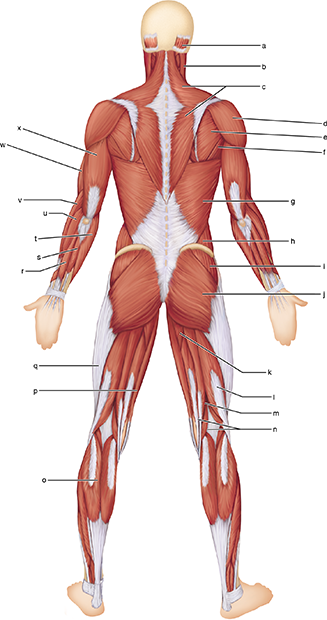 Figure 13.10-1 Full Alternative Text Description                 1. adductor magnus                2. biceps femoris                3. brachialis                4. brachioradialis                5. deltoid                6. extensor carpi radialis longus                7. extensor carpi ulnaris                8. extensor digitorum                9. external oblique                10. flexor carpi ulnaris                11. gastrocnemius                12. gluteus maximus                13. gluteus medius                14. gracilis                15. iliotibial tract (tendon)                16. infraspinatus                17. latissimus dorsi                18. occipital belly of epicranius                19. semimembranosus                20. semitendinosus                21. sternocleidomastoid                22. teres major                23. trapezius                24. triceps brachiiGeneral Review: Muscle DescriptionsIdentify the muscles described by completing the following statements. Use an appropriate reference as needed.The                           ,                           ,                         , and                             are commonly used for intramuscular injections (four muscles).The insertion tendon of the                                                           group contains a large sesamoid bone, the patella.The triceps surae insert in common into the                                         tendon.The bulk of the tissue of a muscle tends to lie                                             to the part of the body it causes to move.The extrinsic muscles of the hand originate on the                                           .Most flexor muscles are located on the                                               aspect of the body; most extensors are located                                                               . An exception to this generalization is the extensor-flexor musculature of the                                                                                                                               .Clinical/Critical Thinking Bruxism is a condition in which individuals clench and/or grind their teeth. It often occurs as they sleep, leading to jaw pain and damaged teeth. Which muscles contract during this nocturnal event?                         Clinical/Critical Thinking Repetitive extension of the hand at the wrist and abduction of the hand can lead to lateral epicondylitis. Although sometimes called “tennis elbow,” it more often affects individuals who don’t play tennis. Based on the name lateral epicondylitis and the action described above, which muscle would most likely have microscopic tears in the tendon?                                                                  